                                                                       Propozycja do dyskusji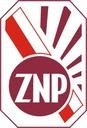 Rola zakładowego społecznego inspektora pracy w szkole i placówce oświatowej   w okresie zagrożenia koronawirusemZadania zakładowego społecznego inspektora pracy (zsip),  jakie ma do spełnienia w szkole  i placówce oświatowej, wynikają z jego prawa do kontroli stanu i stopnia zabezpieczenia przez pracodawcę bezpiecznych i higienicznych warunków pracy wszystkich pracowników oraz zagadnień związanych ze stosunkiem pracy tych pracowników. W związku z tym zsip powinien w swoich planach kontrolnych do końca roku kalendarzowego uwzględnić poniższą tematykę wynikającą z zagrożenia epidemicznego.Tematyka uwzględnia te zagadnienia, które są niezbędne w przygotowaniu placówki do nowych wymogów związanych z pandemią przy jednoczesnym zapewnieniu bezpieczeństwa pracowników. Zakres  tych  działań prowadzonych przez zsip będzie także wynikał ze sposobu prowadzenia zajęć w szkołach i placówkach oświatowych od 1 września 2020 roku, w przypadku kontunuowania zdalnego nauczania. Tabela. TEMATYKA  KONTROLI  ZSIP  –  COVID-19Należy również zwrócić uwagę, że uprawnieniem zsip, wynikającym wprost z ustawy o sip     (art. 4 pkt 7) jest prowadzenie wśród pracowników akcji informacyjnych i szkoleń z zakresu profilaktyki zagrożeń bezpieczeństwa pracy i prawa pracy. Stąd, w kontekście zagrożenia epidemicznego, istotne jest upowszechnianie wśród pracowników, we współpracy z organizacją związkową i/lub służbą bhp w placówce, zasad postępowania w sytuacjach szczególnych (procedury), znajomości przysługujących pracownikom praw (regulamin pracy, regulamin zfśs, regulamin funduszu zdrowotnego). Dlatego w swoich planach zsip powinni uwzględnić, poza działaniami kontrolnymi także działania edukacyjne (szkolenia, przygotowanie materiałów informacyjnych).Zakładowy społeczny inspektor pracy opracowuje  plan pracy na cały rok szkolny (w trybie pracy placówki), który uwzględnia inne zagadnienia np. szkolenia okresowe pracowników  o tematyce m. in.: przeciwdziałania mobbingowi, konfliktom, równouprawnieniu pracowników,  ochronie danych osobowych i monitoringu, funkcjonowaniu regulaminów, obowiązkowych badań lekarskich.Tam gdzie nie funkcjonuje społeczna inspekcja pracy nadzór nad warunkami pracy zgodnie      z ustawą o związkach zawodowych sprawuje (w naszym przypadku) ZNP i jego struktury związane z funkcjonowaniem placówki. Aby usprawnić funkcjonowanie SIP w szkołach i placówkach oświatowych należy w strukturze organizacyjnej ZNP (tj. Oddział, Okręg) dokonać wyboru oddziałowego/powiatowego, okręgowego koordynatora SIP, którego zadania dookreśli zarząd oddziału, zarząd okręgu ZNP.  Powołani koordynatorzy sip będą nadzorować i doskonalić prace zsip poprzez pomoc i wsparcie w bieżącej pracy, organizowanie szkoleń wzbogacających i doskonalących ich warsztat pracy. Koordynowaniem pracy okręgowych koordynatorów sip winna zajmować się Komisja Ochrony Pracy. Koordynatorzy sip są dopraszani na spotkania z członkami Komisji Ochrony Pracy (1 raz w kwartale na koszt zarządów okręgów). Biorąc pod uwagę, że podstawowym zadaniem związku zawodowego jest ochrona interesów pracowniczych, w tym warunków bezpiecznej i higienicznej pracy, zagadnienia powyższe winne być priorytetem.Komisja Ochrony Pracy ZG ZNPWarszawa, lipiec 2020 rokLp.Tematyka kontroliKomentarz/uwagi1.Kontrola obiektów należących do placówki pod kątem zapewnienia bezpiecznych i higienicznych warunków korzystania z obiektów. Art. 4 pkt 1 ustawy o sipDokonać kontroli przed końcem wakacji Dyrektor powołuje komisję – zsip jest członkiem komisji Jeżeli ZSIP nie jest członkiem komisji – wniosek zoz lub zsip do dyrektora w sprawie powołania zsip do komisjiUwzględnić obowiązujące wytyczne  MEN, GIS i PIP2.Kontrola sporządzenia planu urlopów.Art. 4 pkt 2 ustawy o sipSprawdzić zapisy o urlopach zawartych w TARCZY 4.0 na okoliczność pandemii (dot. urlopów zaległych).3.a. Opracowanie przez dyrektora wykazu materiałów i pomocy dydaktycznych, które są konieczne do prawidłowego prowadzenia zajęć przez nauczycieli (rozporządzenie MEN z 17 grudnia 2010 r. Dz. U. z 2011 r. nr.6 poz.23)b. Zasady wypożyczania sprzętu pracownikom  Regulamin pracyArt. 4 pkt 2 ustawy o sipW jaki sposób realizowano zdalne nauczanie – środki techniczne? Jakie jest przygotowanie do zapewnienia nauczycielom niezbędnych narzędzi do nauczania zdalnego?4.a. Zasady przydziału odzieży ochronnej, sprzętu                      i środków czystości dla pracowników  Regulamin pracyb. Karty indywidualne zaopatrzenia w środki ochrony indywidualnej/osobistej dla pracownikówb. Wypłata ekwiwalentu za odzież roboczą i za zakup odzieży ochronnej, środków ochrony osobistej                  (w przypadku gdy nie jest kupowana przez pracodawcę)  Regulamin pracyArt. 4 pkt 2 ustawy o sipUwzględnić szczególnie nowe okoliczności pracy w warunkach zagrożenia epidemią koronawirusa.5.Karty oceny ryzyka zawodowegoArt. 4 pkt. 2 ustawy o sipCzy uwzględniono okoliczności związane z pandemią – ryzyko zakażenia patogenami?6.a. Opracowanie regulaminu zakładowego funduszu świadczeń socjalnychb. Uzgodnienie z zakładową organizacją związkową  c. Uzgodnienie wypłat świadczeń z zoz d. Sposób informowania uprawnionych 
o możliwości składania wniosków w okresie obowiązywania nauczania zdalnegoArt. 4 pkt 2 ustawy o sip7.Opracowanie ,,Procedury postępowania 
w sytuacjach kryzysowych i interwencyjnych”Art. 4 pkt 2 ustawy o sipSzczególnie zwrócić uwagę na nowe zagrożenia w grupie zagrożeń biologicznych – zagrożenie epidemią koronawirusaCzy pracownicy zostali zapoznani z nowymi procedurami?8.a. Fundusz zdrowotny dla nauczycieli czynnych 
i nauczycieli emerytowanychb. Sposób naliczania i stopień wykorzystania środkówc. Sposób informowania zainteresowanych 
o istniejącym funduszuArt. 4 pkt. 2 ustawy o sip9.a. Zasady wypłacania wynagrodzenia za godziny ponadwymiarowe dla nauczycieli w czasie wykonywania pracy zdalnej  Regulamin wynagradzania nauczycieli jstb. Wypłacanie nadgodzin pracownikom  niepedagogicznym  Regulamin wynagradzania    w placówce/ponadzakładowy układ zbiorowy/ustawa o pracownikach samorządowychArt. 4 pkt. 2 ustawy o sipCzy dyrektor ustalił zasady zaliczania i dokumentowania godzin poszczególnych zajęć?Czy nauczycielom znane były zasady rozliczania godzin pracy zdalnej?Czy nie zostały naruszone regulacje zawarte w regulaminach wynagradzania?10.a. Przygotowanie planu remontu placówki 
w okresie wakacjib. Uwzględnienie uwag/zaleceń (jeżeli były) zsip bądź z przeglądu placówki w celu poprawy  bezpieczeństwa i higieny pracy pracowników placówki.Art. 4 pkt. 1 i 6 ustawy o sip